Дата: 01.12.2023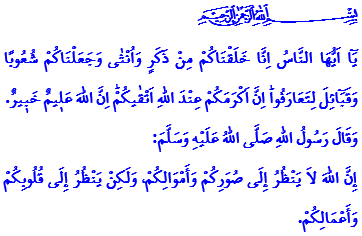 ЧЕЛОВЕК ЦЕНЕН ПО СВОЕЙ СУТИДорогие мусульмане!В прочтённом мною аяте наш Всемогущий Господь говорит: «О люди! Воистину, Мы создали вас из мужчины и женщины и сделали вас народами и племенами, чтобы вы узнавали друг друга, и самый почитаемый перед Аллахом среди вас – наиболее богобоязненный. Воистину, Аллах – Знающий, Ведающий».  В прочтённом же мною хадисе наш Пророк (мир ему и благословение Аллаха) говорит: «Поистине, Аллах не смотрит ни на ваши тела, ни на ваш внешний облик, однако Он смотрит на ваши сердца и ваши деяния».Дорогие верующие!Человек – самое ценное существо на земле. Эта его ценность не в его внешности, богатстве, имуществе, славе и репутации. Человек обладает разумом, к которому обращено откровение. У него есть воля, с помощью которой он способен отличить добро от зла, правильное от неправильного. У него есть сердце, которое должно быть наполнено прекрасными чувствами, такими как любовь, сострадание и милосердие. Если человек привьёт своему разуму, воле и сердцу красоту веры, поклонения и нравственности, он приумножит свою ценность и станет совершенным.Дорогие мусульмане!Человечество узнало о своем достоинстве и истинной ценности от нашего Пророка (мир ему и благословение Аллаха). Он не оценивал никого по внешности, имуществу, званию или положению. По причине этой ценности и достоинства он ценил каждого человека и относился к нему с любовью, уважением, состраданием и милосердием. Посланник Аллаха (мир ему и благословение Аллаха) не разделял людей по причине наличия или отсутствия у них физических увечий. Он никого не игнорировал из-за наличия таких увечий. Он уделял пристальное внимание товарищам с разной степенью увечий и всегда поддерживал их. Он давал им важные задания в соответствии с их знаниями и способностями и старался интегрировать их в общество. Он оставил слабовидящего Абдуллаха Умм Мактума своим заместителем в Медине. Он назначил губернатором молодого сахаба-инвалида Муаза ибн Джабаля.Дорогие верующие!Согласно нашей религии, инвалидность не означает неспособность видеть, говорить или ходить. Настоящая инвалидность – это не слышать истину. Не видеть истину. Не говорить правду. Оставить сердце человека без веры, душу без ислама, слова и действия без нравственности. Не использовать свои возможности ради Аллаха и на благо человечества. Принести свою искренность в жертву лицемерию. Словом, настоящая инвалидность означает собственноручно потерять свою ценность. Священный Коран знакомит нас с настоящими инвалидами следующим словами:لَهُمْ قُلُوبٌ لَا يَفْقَهُونَ بِهَاۘ وَلَهُمْ اَعْيُنٌ لَا يُبْصِرُونَ بِهَاۘ وَلَهُمْ اٰذَانٌ لَا يَسْمَعُونَ بِهَاۜ “… У них есть сердца, которые не разумеют, и глаза, которые не видят, и уши, которые не слышат…»Дорогие мусульмане!Вера, решимость и усилия не знают препятствий. Главное – не создавать друг другу препятствий и не усложнять друг другу жизнь. Находится рядом с нашими братьями-инвалидами и их семьями в их жизненной борьбе. Навещать их, не оставлять без внимания, получать их молитвы. Относиться к ним искренне и душевно. Выполнять наши добрососедские и социальные обязанности по отношению к ним. Устранять все препятствия, которые мешают им работать и производить. Планировать наши дороги, улицы, здания и все сферы жизни так, чтобы они легко могли ими пользоваться. Принять следующий хадис нашего Пророка (мир ему и благословение Аллаха) в качестве нашего лозунга: يَسِّرُوا وَلاَ تُعَسِّرُوا، وَبَشِّرُوا وَلاَ تُنَفِّرُوا «Облегчайте и не усложняйте, радуйте и не вызывайте отвращения!»Братья и сёстры мои!Сионистские угнетатели, лишённые совести и не признающие прав и закона; совершают тотальный геноцид в отношении наших палестинских братьев и сестёр, женщин, детей, стариков и инвалидов. Предотвращение этого угнетения является общей обязанностью всего человечества, независимо от религии, языка или расы. Сегодня, сразу после пятничного намаза, мы помолимся нашему Всемогущему Господу за всех наших братьев и сестёр, стонущих под притеснениями в мире. Пусть Всевышний примет наши молитвы. Пусть это принесёт победу всем угнетённым, особенно нашим палестинским братьям.